          [АРАР                                                                                 р е ш е н и еО внесении изменений в Решение «О порядке оформления прав пользования муниципальным имуществом сельского поселения Старокалмашевский сельсовет муниципального района Чекмагушевский район Республики Башкортостан и об определении годовой арендной платы за пользование муниципальным имуществом»В соответствии с пунктом 3 статьи 15 Федерального закона от 06 октября 2003 года № 131-ФЗ "Об общих принципах организации местного самоуправления в Российской Федерации» Совет сельского поселения Старокалмашевский  сельсовет муниципального района Чекмагушевский район Республики Башкортостан решил:1. Внести в Решение Совета сельского поселения Старокалмашевский сельсовет   муниципального района Чекмагушевский район Республики Башкортостан от 16 мая 2012 года № 52 «О порядке оформления прав пользования муниципальным имуществом сельского поселения Старокалмашевский сельсовет муниципального района Чекмагушевский район Республики Башкортостан и ведения Реестра муниципального имущества и Методики определения годовой арендной платы за пользование муниципальным имуществом сельского поселения Старокалмашевский сельсовет муниципального района Чекмагушевский район Республики Башкортостан» (с последующими изменениями)».2.1. В Порядке оформления прав пользования муниципальным имуществом муниципального района Чекмагушевский район Республики Башкортостан и об определении годовой арендной платы за пользование муниципальным имуществом, утвержденным указанным решением:абзац первый пункта 3.10 дополнить словами «в рамках контроля за исполнением договоров о передаче муниципального имущества в пользование»;абзац второй пункта 4.1 изложить в следующей редакции:«коммерческой (некоммерческой) организации (за исключение муниципального унитарного предприятия)»; абзац первый пункта 6.7 изложить в следующей редакции:«6.7. Размер годовой арендной платы за пользование муниципальным имуществом определяется в соответствии  с отчетом независимого оценщика, произведенным согласно требованиям Федерального закона «Об оценочной деятельности в Российской Федерации», и Методикой определения годовой арендной платы за пользование муниципальным имуществом муниципального района Чекмагушевский район Республики Башкортостан, а также устанавливается по результатам проведения торгов на право заключения договоров аренды на основании итогового протокола комиссии по организации и проведению конкурсов (аукционов) на право заключения договоров аренды, доверительного управления, безвозмездного пользования муниципальным имуществом.»2) в Методике определения годовой арендной платы за пользование муниципальным имуществом муниципального района Чекмагушевский район Республики Башкортостан, утвержденным указанным решением:а) в пункте 2.1:абзац четвертый изложить в следующей редакции:«Сс – размер стоимости нового строительства (одного квадратного метра общей площади), рассчитываемый организацией, специализирующейся на осуществлении ценообразования и строительной области, с учетом изменения рыночной конъюнктуры и утверждаемый Министерством земельных и имущественных отношений Республики Башкортостан, либо размер стоимости одного квадратного метра, определенным независимым оценщиком в соответствии с законодательством, регулирующим оценочную деятельность в Российской Федерации;»;в абзаце шестом подпункта «б» слова «, административной деятельности по управлению коммерческими организациями» исключить;подпункт «в» дополнить абзацем следующего содержания:«для осуществления административной деятельности по управлению коммерческими организациями;»;подпункт «г» дополнить абзацами следующего содержания:«для осуществления торговой, производственной деятельности;фитнес-клубами;»;абзац шестой подпункта «д» исключить;в подпункте «е»:в абзаце третьем слова «(благотворительными фондами, общественными организациями, их объединениями и т.п.»)» исключить;абзац семнадцатый исключить;дополнить абзацем следующего содержания:«для фармацевтической (аптечно-лекарственной) деятельности;»;подпункт «ж» дополнить абзацем следующего содержания:«школьно-базовыми столовыми, организациями питания, обслуживающими общеобразовательные учреждения, учреждениями высшего, среднего и начального профессионального образования (на площадь помещения, используемого в целях оказания данных видов услуг);»;абзацы седьмой и десятый подпункта «з» исключить;абзац пятый подпункта «и» изложить в следующей редакции:«обществами и организациями инвалидов, ветеранов, партий, профсоюзов, благотворительных фондов;»;абзацы третий и пятый подпункта «к» исключить;б) абзац шестой пункта 3.2 изложить в следующей редакции:«Квд = 1,2 при использования муниципального имущества для добычи нефти и газа;»;в) абзац второй пункта 5.1 изложить в следующей редакции: «Алл = Сс / (365 х24) х Sх КЧ х Ккп х (1+Кндс), где:».3. Контроль за ходом выполнения настоящего решения возложить на постоянную комиссию Совета по бюджету, налогам и вопросам  муниципальной собственности.Глава сельского поселения                                                 А.У. Макулов    с. Старокалмашево  17 декабря 2014 года  № 160 БАШ[ОРТОСТАН  РЕСПУБЛИКА]ЫСА[МА{ОШ  РАЙОНЫ муниципаль районЫНЫ@  И*КЕ [АЛМАШ АУЫЛ СОВЕТЫ АУЫЛ  БИЛ^м^]Е СОВЕТЫ 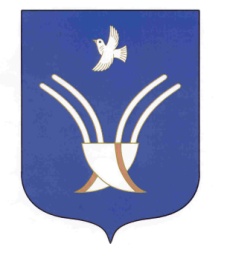 Совет сельского поселенияСТАРОКАЛМАШЕВСКИЙ сельсоветмуниципального района Чекмагушевский район Республики Башкортостан